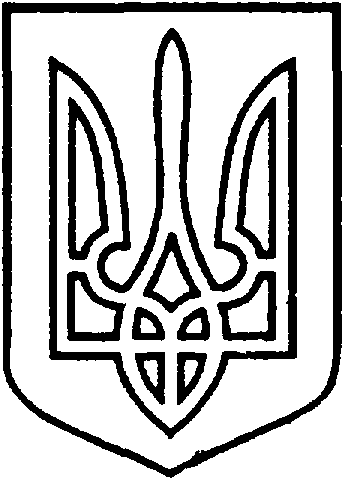 СЄВЄРОДОНЕЦЬКА МІСЬКА ВІЙСЬКОВО-ЦИВІЛЬНА АДМІНІСТРАЦІЯ  СЄВЄРОДОНЕЦЬКОГО РАЙОНУ  ЛУГАНСЬКОЇ  ОБЛАСТІРОЗПОРЯДЖЕННЯкерівника Сєвєродонецької міської  військово-цивільної адміністрації 31 січня  2022  року                                                              № 208               На виконання підпункту 8 часті 3 ст.6 Закону України від 03 лютого 2015 року №141-VIII «Про військово-цивільні адміністрації», Закону України «Про доступ до публічної інформації», та з метою забезпечення прозорості в роботі Сєвєродонецької міської військово-цивільної адміністрації Сєвєродонецького району Луганської областізобов’язую:1. Затвердити Звіт  щодо розгляду запитів на публічну інформацію, що надійшли до Сєвєродонецької міської ВЦА Сєвєродонецького району Луганської області  (Додаток 1) та її структурних підрозділів, які мають самостійний баланс  (Додаток 2) у 2021 році від юридичних та фізичних осіб .2.  Дане розпорядження підлягає оприлюдненню.3. Контроль за виконанням цього розпорядження покласти на  заступника керівника Сєвєродонецької міської військово-цивільної адміністрації Ірину СТЕПАНЕНКО.Керівник Сєвєродонецької міськоївійськово-цивільної адміністрації  		                   Олександр СТРЮК Про затвердження Звіту щодо розгляду запитів на публічну інформацію, що надійшли до Сєродонецької міської ВЦА Сєвєродонецького району Луганської області у 2021 році